Request for ProposalProject Name: DLF-Primary Health Centre (Mobile Medical Unit – MMU)(Operated & Managed by HLFPPT)Sub: Request for Proposal from transport owner/ company for supplying, operating & maintaining 1 no. of Mobile Medical Unit vehicle The Hindustan Latex Family Planning Promotion Trust (HLFPPT) is seeking for transport owner/ company (hereinafter Agency) for supplying, operating & maintaining 1 no. of Mobile Medical Unit vehicle at Noida, Gautam Budh Nagar, Uttar Pradesh-201307. HLFPPT is looking for Agency who will provide us better pricing with Best quality as per our time-lines and terms and conditions. Interested agencies are requested to respond to the request for proposal (RFP) with detailed technical and financial proposal in the specified format. Submission of Proposal:Signed hard copies of the proposal (Technical and Financial ref Annexure 1 & 2) in two separate sealed covers enclosed in a master envelop superscribed with “Proposal for Mobile Medical Unit Vehicle – Noida, Gautam Budh Nagar” may be sent to the following address on or before 6 pm of 2nd December ’ 2015 to:For any queries/ site visit, please contact:IntroductionAbout HLFPPT:Hindustan Latex Family Planning Promotion Trust (HLFPPT) is a not-for-profit trust registered in 1992 under the Travancore-Cochin Literacy, Scientific and Charitable Societies’ Registration Act, 1955. It is promoted by HLL Lifecare Limited, a Government of India enterprise under the Ministry Health & Family Welfare (MoHFW). HLFPPT has been recognized widely for its contribution to the national health goals and population programmes. HLFPPT works primarily on maternal and child health, family planning, HIV/AIDS, adolescent health, reproductive and sexual health across the country. The vision of the organization is “Touching lives with quality care, compassion and emerge as a globally credible organization”. HLFPPT mission is to “Offer Innovative, Affordable and Sustainable Reproductive Health Solutions”.About the project DLF-Primary Health Centre (Mobile Medical Unit – MMU)The DLF-Primary Health Centre project is an initiative of DLF Qutab Enclave Complex Medical Charitable Trust. The goal of the project is to improve the health status of under privileged community members around DLF’s operational area. The operational model of the project involves delivering doorstep preventive, promotive, basic curative and referral health services to the community through Mobile Medical Unit (MMU). The focus is on reproductive & child health, adolescent health and family planning services. The project will be implemented in Jhuggi Jhopdi (JJ) Clusters near Sector 16, 17, 18 of Noida, Gautam Buddha Nagar, Uttar Pradesh. The MMU will operate six days a week ensuring that each cluster is covered at least three times. The medical and outreach services team comprises qualified medical doctor, ANM, Lab Technician and outreach workers. The project is operated & managed by HLFPPT.Operational information:The MMU vehicle will run 6 days in a week covering all 3 clusters The MMU vehicle will do approximately 1000 KM per month calculated from and to Sector 18 or Sector 16, NoidaGeographical location:Three JJ Clusters of Noida near Sector 16, 17 & 18 of District Gautam Buddha Nagar, Uttar Pradesh. MMU Movement area will be added later if it is required.Scope of WorkThe Agency will provide 1 fully equipped Mobile Medical Unit along with qualified driver and will be engaged in its operations and maintenance as per the details stated in this document. The Agency should have all the supporting documents (Road Permits, Fitness Certificate, Road Taxes, Insurance etc.) for plying the MMU vehicle in the state of Uttar PradeshThe Agency will endeavour to ensure 100% operational serviceability of the MMU vehicle Responsibilities of the Agency:MMU Vehicle Specifications Type of vehicle: Force Traveler/ Eicher Canter/ TATA WingerModel and Make: Make of the vehicle should not older than 2011 and in good condition.MMU vehicle Fabrication & BrandingVehicle should be equipped with all basic requirements like lights, ventilation, etc. For detailed list of requirements, please see Annexure 4.The MMU vehicle will be branded by the agency as per the requirement of HLFPPTVehicle fabrication and branding will be approved by HLFPPTIdea/brief for artwork for fabrication of vehicle will be provided by HLFPPT Upkeep Repair and MaintenancesThe Agency will carry out all types of minor and major repair arising out of periodical service needs or due to damage /wearing out of parts and accessoriesEnsure AC in the MMU is functionalEnsure the availability and serviceability of all equipment and accessories inside the MMUPeriodic maintenance services arising as per the manufacturer’s service manual with respect to the MMU vehicle and technical equipment placed inside the vehicle will be undertakenCheck list for onsite technical inspection by the MMU vehicle driver and HLFPPT team for a daily and weekly check as part of preventive maintenance, will be prepared and compliance of the same must be ensured. Such compliance will be checked and certified periodically by the nominated Staff member of the Agency and competent authority of HLFPPTAll equipment placed inside the MMU vehicle will be properly secured to avoid any accidental injury and damage to staff or patients in stationary condition or during any movementAll such repair, maintenance and periodic servicing will be carried out with prior intimation and approval of concerned HLFPPT authorities. Suitable approval register will be maintained which will be signed jointly by HLFPPT and Agency rep. Service Schedule must be prepared to ensure minimum down time. The Agency shall provide appropriate replacement for MMU vehicle for any such downtime event. Agency shall be responsible for general housekeeping & maintaining  all systems including cleanliness of the vehicle and equipment If there are any accidental damages to the vehicle and equipment due to negligence of the driver / agency’s staff, the cost of such repairs will be borne by the AgencyMMU vehicle will be cleaned on a daily basis at the mutually agreed time. Deep cleaning of the vehicle will be carried once a week Ensure secured parking and garaging of the vanOperation of MMU vehicle The Agency will deploy a proficient driver with knowledge and experience of MMU/ ambulance operation for undertaking driving and running maintenance of the vehicle Driver who is engaged must not be less than 20 and must not be more than 60 years in ageDriver should be medically fit and should have valid license for ambulance driving and should not have any pending case in court against him, certification to this effect must be providedThe driver so provided must be in the pay roll of the Agency Uniform is in the scope of Agency. It will be Agency’s responsibility to ensure that the driver on duty is in proper uniform Agency will maintain appropriate logbook for breakdown hours and Kms running and get it duly signed by HLFPPT officer Maintaining other required documentationMaintain Bio Medical waste management as per ProtocolDriver to provide assistance to the project in mobilizing the crowd, and organizing community events etc.Any other relevant responsibility as assigned by the competent authority in HLFPPT.ComplianceAgency will ensure all legal compliance with respect to the following:-Vehicle: Monthly compliance as per as per prevailing Motor Vehicle ActAll drivers tools for the vehicle will be in the scope of the Agency All safety compliances as per government norms will be complied withA fine of Rs 1000/- will be imposed on non-adherence to the following as per the existing norms:-i. Driver not wearing proper Uniform  ii. Consumption of alcohol or any other intoxicantsResponsibility of HLFPPT: HLFPPT will be responsible for paying the monthly rental of the MMU Vehicle as per the agreed termsIdea/brief for artwork for fabrication of vehicle will be provided by HLFPPTRoute plan for movement of the vehicle will be provided by HLFPPTProvision of medical and outreach team for provision of servicesProject management  Annexure – 1Technical Proposal Format (To be submitted in a separate envelope duly labeled “Technical Proposal”)Annexure-2Financial Proposal Format (To be submitted in a separate envelope duly labeled “Financial Proposal”)Unit cost of Mobile Medical Unit vehicle Amount (Rs.) inclusive of all taxesNote: The rate mentioned above should be inclusive of all taxes and valid for 17 Months initially from the date of contract.TDS will be deducted as per applicable rate of income tax.Annexure – 3Terms & Conditions:Proposal must be submitted in sealed envelope on or before 6 pm of 2nd December 2015.The bidder must have PAN and registered with the sales tax/service tax and the support for the same to be attached. The quotation received through FAX/E-mail or received late due to postal or courier delay etc will not be accepted. The parties have to ensure the receipt of bids well in time before due date.Agencies will be evaluated on the following technical criteria:Agency Profile Vehicle ownershipAnnual TurnoverPast Experience of similar task (work order of the same to be enclosed) ClienteleThe bidder must have average annual turnover of 5 Lac during immediately preceding last three years. CA certificate or audited Balance Sheet of last three years should be enclosed with the technical bid for proof of the same.Award of contract shall be made to L1, the lowest bidder. In case, L1 is not able to deliver or disagrees, the order will go to L2, the 2nd lowest bidder.HLFPPT shall without prejudice to its other remedies under the contract, deduct from the contract price, as liquidated damages a sum equivalent to 2.5% of the price of agreed un performed services for non working days of the vehicle and delay of each day until actual delivery or performance, up to a maximum deduction of 20% of the contract price. Once the maximum is reached, HLFPPT may consider termination of the contract.    HLFPPT carries the right to accept or reject any quotation and to cancel the bidding process and reject all quotation at any time prior to the award of contract.The desired time line for completion of the fabrication of the vehicle is within 10 working days from the award of contract. The bidder has to strictly adhere to the timeline of completion of fabrication and deliver the services otherwise the penalty clause will be applicable as per clause no.7HLFPPT carries the right to negotiate with the party while awarding the contract.TDS will be deducted as per applicable income tax law and verification of the work will be done as per the work order before release the payment to the agency.  Payment will be released after one month of submission of original bill through Cheque/ NEFT/RTGS and satisfactory completion of work.Quotation should be submitted in the format provided in annexure 1 & 2; it should be sealed, dated & properly signed by the concerned person.The driver must be insured (accident/injury).The vehicle must be insured along with third party insurance. The bidder will ensure safe parking and maintenance so as to ensure safe running of vehicle as per the decided route plan of van.The bidder will ensure the availability of the vehicle and driver both on all the 6 working days  Brief profile of the agencyNOTE:  Formats for both technical and financial proposals have been attached with the RFP as Annexure 1 & 2. Proposals not submitted in the formats given may not be considered. Annexure – 4MMU vehicle Specifications:Type of vehicle: Force Traveler/ Eicher Canter/ TATA WingerModel and Make: Make of the vehicle should not older than 2013.Vehicle should be equipped with all basic requirement like lights, ventilation, along with the following:- Pictures of the fabricated vehicle which we are running in the state of Rajasthan are enclosed for your ready reference. 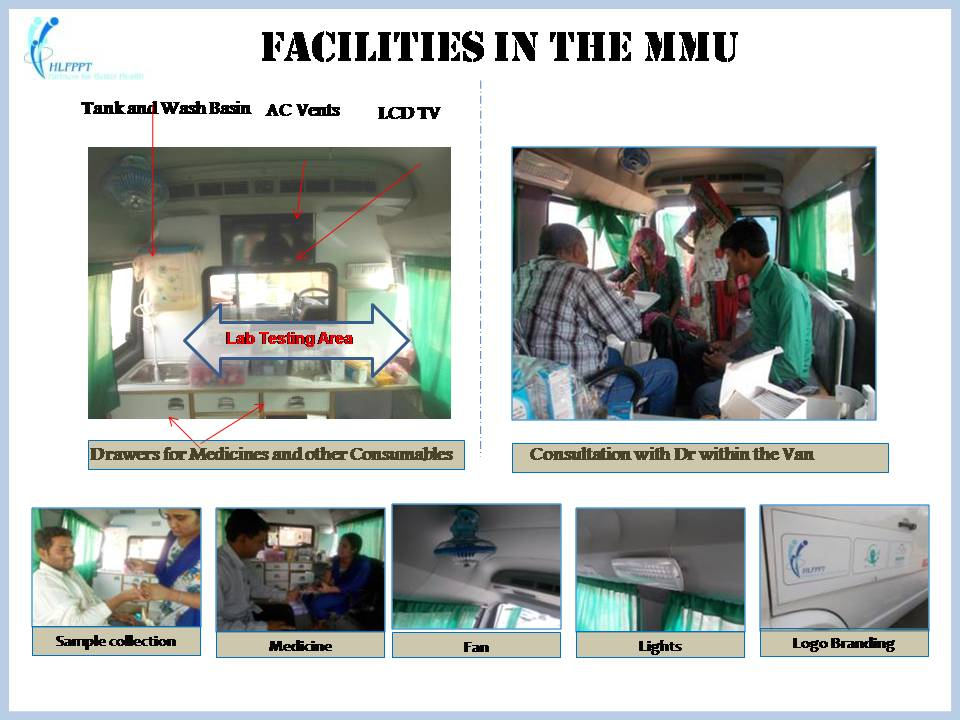 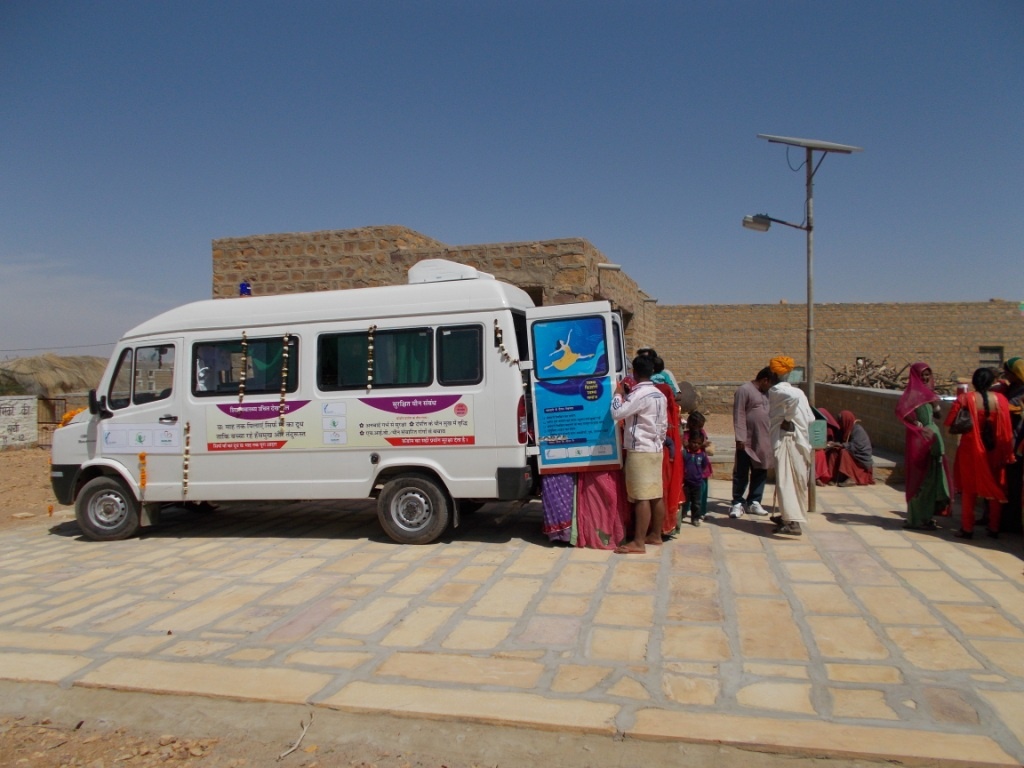 Mr. Biswanath Padhy, National Manager FinanceHLFPPT, B-14 A, 2nd Floor, Sector-62 Gautam Budh Nagar, Noida-201307Mr. Krishnendu Sengupta, Deputy Manager- CSRM: +91-98186-69278, E: skrishnendu@hlfppt.orgHLFPPT, B-14 A, 2nd Floor, Sector-62 Gautam Budh Nagar, Noida-2013071Owner/ Company (Agency) Name:Owner/ Company (Agency) Name:2Whether similar job work undertaken in the past; if so please attach details and photographs of the same.  Whether similar job work undertaken in the past; if so please attach details and photographs of the same.  ANo. of MMU vehicle/Ambulance operated (if any)BName of the clients with address  (if applicable)CAttach copies of work orders received from the abovementioned clients:DNo. of commercial vehicles owned: ENo. of vehicles contracted: 3Total Annual Turnover (value in Rs.) for the years (attach three years balance sheet or CA certificate):Total Annual Turnover (value in Rs.) for the years (attach three years balance sheet or CA certificate):4Overall Manpower available with the Agency:Overall Manpower available with the Agency:ANo. of drivers:BNo. of helpers:CNo. of skilled vehicle mechanics (if any):DNo. of promoters:ENo. of supervisor:FAny otherS.No.ParticularsParticularsForce TravelerTata WingerEicher Canter1Vehicle Model (Year of Manufacturing)Vehicle Model (Year of Manufacturing)2Cost of Fabrication of Mobile Van (One time Cost)Cost of Fabrication of Mobile Van (One time Cost)3Cost of running mobile van(Including maintenance and driver salary)Min 1000Km (24 Days)Cost of running mobile van(Including maintenance and driver salary)Min 1500 Km (24 Days)Additional Information:Additional Information:Additional Information:Additional Information:Additional Information:Additional Information:a.Cost of extra per km (above 1000 km)Cost of extra per km (above 1000 km)b.Cost of extra per km (above 1500 km)Cost of extra per km (above 1500 km)StretcherWide 180° opening rear doorBench seats for paramedicsAnti-skid flooringSpecial doctor's seat & worktableFactory-fitted ACOxygen cylinder cage	Fan for patientIV bottle holding hooksCabin lightsFirst Aid boxCo-driver seatingElectric plug pointAttendant seatsOverhead revolving beaconLab Table/Work stationGen set or Inverter for running small refrigeratorCabinets for keeping drugs, medical reagents and equipmentSmall Refrigerator Should have adequate storage for keeping IEC material, Registers & Documents.Wash basin with storage for water, soap dispenser and a towel hanger.Space for biomedical waste and Infection control managementAV system fitted in a way for screening inside and outside vanBrand new Public Address System (Megaphone).Complete Branding of the Van as per the specification provided by the project1 Folding table  and 2 folding chairs